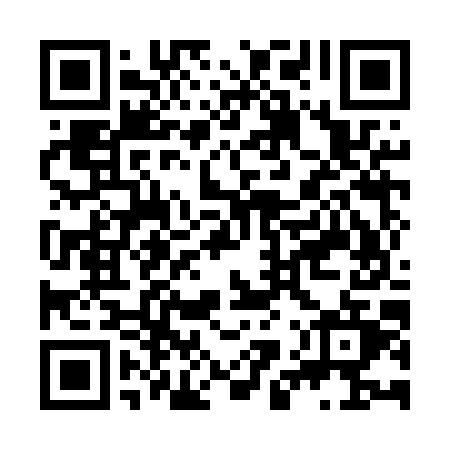 Prayer times for Kandzhiyska, BulgariaWed 1 May 2024 - Fri 31 May 2024High Latitude Method: Angle Based RulePrayer Calculation Method: Muslim World LeagueAsar Calculation Method: HanafiPrayer times provided by https://www.salahtimes.comDateDayFajrSunriseDhuhrAsrMaghribIsha1Wed4:246:151:196:178:2310:072Thu4:226:141:196:188:2410:093Fri4:206:131:196:188:2610:114Sat4:186:111:196:198:2710:135Sun4:166:101:196:208:2810:146Mon4:156:091:196:208:2910:167Tue4:136:081:196:218:3010:188Wed4:116:061:186:228:3110:199Thu4:096:051:186:228:3210:2110Fri4:076:041:186:238:3310:2311Sat4:056:031:186:248:3410:2412Sun4:036:021:186:248:3610:2613Mon4:026:011:186:258:3710:2814Tue4:006:001:186:268:3810:3015Wed3:585:591:186:268:3910:3116Thu3:565:571:186:278:4010:3317Fri3:555:571:186:278:4110:3418Sat3:535:561:186:288:4210:3619Sun3:515:551:196:298:4310:3820Mon3:505:541:196:298:4410:3921Tue3:485:531:196:308:4510:4122Wed3:475:521:196:308:4610:4323Thu3:455:511:196:318:4710:4424Fri3:445:501:196:318:4810:4625Sat3:425:501:196:328:4910:4726Sun3:415:491:196:338:5010:4927Mon3:405:481:196:338:5010:5028Tue3:385:481:196:348:5110:5229Wed3:375:471:196:348:5210:5330Thu3:365:471:206:358:5310:5431Fri3:355:461:206:358:5410:56